/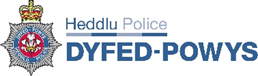 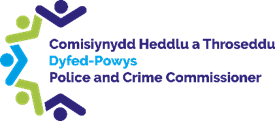 Agorodd y CHTh y cyfarfod gan groesawu’r PS yn ôl o gyfnod o absenoldeb oherwydd salwch.Diweddariad ar gamau o gyfarfodydd blaenorol  Cymeradwywyd cofnodion y cyfarfod blaenorol fel cofnod gwir a chywir o'r cyfarfod a gynhaliwyd ar 29 Mawrth 2022.PB 105 – Cynllun ymgysylltu'r Eisteddfod. Roedd gweithgor yn cyfarfod bob pythefnos i ddatblygu cynllun gweithredu o weithgareddau ymgysylltu. Tynnwyd sylw hefyd at y ffaith y byddai Eisteddfod yr Urdd yn 2023 a 2024 yn cael ei chynnal yn ardal yr Heddlu; yn Llanymddyfri a Machynlleth yn y drefn honno.PB 119 – Dyfodol ystadau. Roedd y PG yn aros am ganlyniad yr adolygiad chwe mis o'r prosiect O’r Dechrau i’r Diwedd i lywio'r broses o wneud penderfyniadau. Cafwyd trafodaeth ynghylch y galw o ran ymateb. Dywedodd y PG fod yr adborth a gafwyd o'r rheng flaen wedi awgrymu bod y prosiect yn cael ei dderbyn yn dda yn Sir Gaerfyrddin a Sir Benfro. Roedd heriau o ran adnoddau yng Ngheredigion a Phowys wedi arwain at adborth llai ffafriol o'r ardaloedd hyn.Mynegodd y CHTh ei ddiddordeb mewn gweld y data ar gyfer y prosiect ac awgrymodd hynny fod yr Heddlu’n bod yn ofalus wrth sicrhau bod setiau data cyson yn cael eu cyflwyno. Pwysleisiodd hefyd ei bleser o weld gwelededd uchel y PG wrth iddo ymweld yn rheolaidd â gorsafoedd a phatrolau.PB 124 – Hawliau diswyddo. Dywedodd y CHTh fod UNSAIN wedi ysgrifennu ato'n ffurfiol yn dilyn eu trafodaeth ar y mater, gan fynegi eu rhwystredigaeth bod HDP ar hyn o bryd yn cynnig y pecyn diswyddo staff isaf drwy Gymru. Mynegodd y CHTh ei ddymuniad i weld cydraddoldeb ar draws pedwar heddlu Cymru. Cafwyd trafodaeth lle cytunwyd y dylid cymharu pecynnau heddluoedd Cymru er mwyn ystyried y gwahaniaethau a'r effaith ar staff.Cam Gweithredu: Cymharu cyflogau ac amodau staff Cymru gyfan ac adrodd i gyfarfod y Bwrdd Plismona ar 21 MehefinPB 126 – Data stopio a chwilio. Cadarnhaodd CB1 ei bod wedi derbyn diweddariad ar ddata presennol yr Heddlu drwy gyfarfod defnydd moesegol diweddar o Bwerau'r Heddlu. Cadarnhaodd y byddai dadansoddiad pellach yn cael ei gwblhau er mwyn briffio'r CHTh yn llawn.PB 127 - Diweddariadau wythnosol y CHTh. Esboniodd y CHTh y byddai hyn yn cael ei ddatblygu pan fyddai’r gwaith o ailstrwythuro ei swyddfa wedi'i gwblhau.PB 128 – derbyn gwobr efydd y Cynllun Cydnabod Cyflogwyr y Weinyddiaeth Amddiffyn. Oedi’r llofnodi tan ar ôl cyfnod Purdah oherwydd etholiadau lleol.Eitemau SefydlogDiweddariad y Prif GwnstablCyfeiriodd y PG at ei adroddiad ysgrifenedig a thynnodd sylw at nifer o bwyntiau allweddol o bwys. Roedd gweithdai'n cael eu cynnal i ddatblygu'r manylion o dan flaenoriaethau gweithredol y PG. Roedd yn falch o adrodd y bu presenoldeb da yn y gweithdai a gynhaliwyd hyd yma.Adroddodd y PG fod 133 stopio a chwilio wedi'u cynnal yn y 7 diwrnod blaenorol, cynnydd sylweddol o'r cyfartaledd wythnosol o 55. Yn hollbwysig, roedd y gyfradd ganlyniadau gysylltiedig yn parhau'n sefydlog.Roedd y PG hefyd yn falch o weld gwelliant yn y gyfradd arestio a chyhuddo wythnosol.Roedd y PG wedi cyfarfod â'r CHTh Alun Michael i drafod erthygl y PG ynghylch un heddlu i Gymru. Roedd yn gobeithio y byddai'r erthygl yn ysgogi mwy o uchelgais ar gyfer cydweithredu. Cafwyd trafodaeth ynghylch y strwythur llywodraethu ar gyfer cydweithrediadau Cymru gyfan a goruchwyliaeth y CHTh o'r rhain. Cytunwyd y dylid gwahodd yr arweinydd ar gydweithredu rhanbarthol, y PG Cynorthwyol Andy Valentine, i'r cyfarfod nesaf i roi trosolwg o'r trefniadau presennol a'r cynnydd yn erbyn adolygiad Archwilio Cymru o gydweithredu. Cam Gweithredu: Y PG Cynorthwyol, Andy Valentine, i'w wahodd i gyfarfod nesaf y Bwrdd Plismona i roi diweddariad ar lafar am gydweithrediadau Cymru gyfanDiweddariad Comisiynydd yr Heddlu a ThrosedduTynnodd y CHTh sylw at ei gyfarfod cadarnhaol gyda chynrychiolwyr tîm perfformiad yr Heddlu i drafod fframwaith perfformiad yr Heddlu a galluoedd dadansoddol ar gyfer y dyfodol.Yna, rhoddodd y CHTh ddiweddariad ar resymeg a chynnydd ailstrwythuro SCHTh. Y gobaith oedd y byddai'r swyddfa'n rhedeg yn llawn erbyn canol mis Gorffennaf. Awgrymodd y PG y gallai SCHTh ddymuno gweithio'n agos gyda Rheolwr Partneriaeth yr Heddlu wrth fwrw ymlaen â chyflawniad y swyddfa yn erbyn Cynllun yr Heddlu a Throseddu. Roedd y CHTh yn cytuno ei fod yn awyddus i weld cydweithio agosach rhwng SCHTh a'r Heddlu.Daeth y CHTh i'r casgliad drwy fanylu ar yr effaith sylweddol yr oedd y prosiect Cronfa Ddiogelu Unedig Sengl wedi'i chael, gan arwain at newid polisi a gweithdrefn mewn perthynas ag Adolygiadau o Ddynladdiadau Domestig. Nododd hefyd fod plismona yn y sector yng Nghymru yn arwain gwaith yn ymwneud â'r ddyletswydd trais difrifol.Ffocws Craffu: Trais yn erbyn Menywod a Merched (VAWG)Tynnwyd sylw at y ffaith bod Bwrdd Perfformiad yr Heddlu (BPH) wedi'i ohirio'r wythnos flaenorol. Gellid darparu trosolwg o berfformiad VAWG ond byddai rhagor o fanylion yn dilyn y cyfarfod a oedd wedi'i aildrefnu ar gyfer y diwrnod canlynol.Ceisiodd y CHTh sicrwydd penodol ar weithredoedd yr Heddlu i fynd i'r afael â thrais rhywiol a throseddau rhywiol difrifol, a sut y byddai gwelliant yn cael ei arddangos. Eglurodd y CHTh hefyd ei awydd i ailsefydlu gweithgarwch craffu manwl ei swyddfa, ar y cyd â blaenoriaethau gweithredol a ffocws perfformiad yr Heddlu, i gefnogi a llywio'r gwelliannau a ddymunir.Rhoddodd y PG drosolwg o'r cyflwyniad ar berfformiad a baratowyd ar gyfer cyfarfod y BPH, gan dynnu sylw at ei ddyhead i ddileu cam-drin domestig, stelcio ac aflonyddu (DASH). Adroddodd lwyddiannau cynnar, gan gynnwys gwell cyfraddau arestio a oedd bellach ymhlith yr uchaf yn y wlad, a chynnydd yn y defnydd o fideo a wisgir ar gorff wrth ymateb i droseddau DASH.Roedd y PG wedi cysylltu ag Arolygiaeth Heddluoedd a Gwasanaethau Tân ac Achub Ei Mawrhydi (AHGTAEM) i gytuno y byddai'r Heddlu’n cwblhau fersiwn mwy cryno o Ddatganiad Rheoli'r Heddlu eleni er mwyn creu’r capasiti ar gyfer symud ymlaen yn erbyn blaenoriaethau.Holodd y CHTh a oedd yr Heddlu’n monitro'r defnydd o orchmynion amddiffyn, gan gydnabod mai dim ond un o'r opsiynau i fynd i'r afael â DASH oedd y rhain ac nad oeddent bob amser yn briodol ar gyfer pob achos. Roedd y PG yn ymwybodol bod eu defnydd yn isel ledled Cymru ac ymrwymodd i drafod y mater yn y BPH.Gwnaeth lefel y data a gyflwynwyd argraff dda ar y CHTh a dywedodd y byddai CB yn bresennol yn y BPH y diwrnod canlynol. Yn dilyn hyn, byddai'r cylch gorchwyl ar gyfer ymchwil fanwl SCHTh i VAWG yn cael ei ddatblygu.Nododd y CHTh ei bod yn gadarnhaol darllen am enghraifft o erlyniad di-ddioddefwr yn mynd rhagddo gan ddefnyddio lluniau fideo a wisgir ar y corff.Cafwyd trafodaeth ynghylch y cyfeiriad ar gyfer ymchwil fanwl SCHTh i VAWG. Dywedodd y PG fod angen gwelliant sylweddol i gofnodi ac ymchwilio stelcio ac aflonyddu a byddai'n croesawu cefnogaeth SCHTh i yrru hyn. Cytunodd y CHTh fel yr oedd yn bwriadu i'w waith craffu ychwanegu gwerth a chefnogi gwelliannau. Roedd yn gefnogol i ystyried yr arferion gorau, ymchwil a thystiolaeth presennol, gan gysylltu ag arbenigwyr yn y maes. Dywedodd y CHTh ei fod wedi ymweld â thîm Dewis ym Mhrifysgol Aberystwyth a'i fod yn teimlo fod yr hyfforddiant rhithwir ar gam-drin domestig a oedd yn cael ei ddatblygu mewn cydweithrediad â HDP, yn ddiddorol iawn.Dywedodd y PG fod tîm perfformiad yr Heddlu yn cael ei ddatblygu er mwyn gwella eu gallu i ddarparu mewnwelediadau megis nodi'r gydberthynas rhwng gweithredoedd yr heddlu a'r effaith ar ddioddefwyr.Tynnodd y CHTh sylw hefyd at y gwaith arloesol gyda Phrifysgolion Abertawe a Chaerdydd ynghylch ymchwil i effeithiolrwydd asesiad risg DASH.Materion i'w Trafod / Gweithredu Diweddariad AHGTAEMDywedodd y PG ei fod wedi tynnu sylw at AHGTAEM ei fod am sicrhau bod yr Heddlu mewn sefyllfa gynaliadwy o ran cywirdeb data troseddau cyn i'r achos presennol o bryder gael ei gymeradwyo.Cynhaliwyd ailarolygiad o asesiad cywirdeb data trosedd y gwasanaeth dioddefwyr rhwng 28 Chwefror a 4 Mawrth 2022. Canfuwyd mai 92.77% oedd y gyfradd gofnodi gyffredinol, sy'n cyfateb i radd 'dda'. Wedi hynny, roedd y PG wedi gosod y targed i gyflawni 96%, a fyddai'n mynd â'r Heddlu i 'eithriadol'. Parhaodd i ddarparu trosolwg manwl o'r canfyddiadau, gan ganolbwyntio'n benodol ar adborth yn ymwneud ag 8 o'r 20 achos o stelcio ac aflonyddu a adolygwyd, lle nodwyd materion gan AHGTAEM.Mynegodd y CHTh bryder bod nifer o faterion o fewn sampl gymharol fach. Gofynnodd y PS am eglurder ar y dyddiad cyhoeddi disgwyliedig ar gyfer yr adroddiad dilynol.Cam Gweithredu: Darparu dyddiad ar gyfer cyhoeddi adroddiad ailasesiad diweddar AHGTAEM i SCHThPenderfyniadau gan y PGTrafododd y rhai a oedd yn bresennol y rhesymeg a'r fformat ar gyfer adrodd ar benderfyniadau allweddol y PG i'r CHTh mewn modd tebyg i'r ffordd y mae'r CHTh yn adrodd ei benderfyniadau allweddol i Banel yr Heddlu a Throseddu. Cytunwyd y byddai cofrestr o benderfyniadau gan Grŵp y Prif Swyddogion (GPS) yn cael ei rhannu wrth symud ymlaen.Cam Gweithredu: Darparu cofrestr o benderfyniadau gan GPS i'r CHThDiweddariad Buddion / ProsiectauCafwyd trafodaeth ynghylch y gofynion adrodd sy'n ymwneud â phrosiectau a ariannwyd gan y CHTh, gyda CN yn awgrymu bod SCHTh yn darparu cais ffurfiol yn nodi gofynion penodol SCHTh.Cam Gweithredu: Tîm Gweithredol SCHTh i drafod y gofynion adrodd ar gyfer goruchwylio buddion prosiectau’r HeddluMaterion i'w PenderfynuDatganiad Llywodraethu BlynyddolDywedodd y PSC fod y Datganiad Llywodraethu Blynyddol yn cael ei ddatblygu drwy'r Grŵp Llywodraethu Corfforaethol a'i fod yn cael ei ailddrafftio ar hyn o bryd. Byddai'r fersiwn terfynol yn cael ei ddarparu i'r Cyd-bwyllgor Archwilio i'w gymeradwyo ac felly nid oedd yn ofynnol i'r mater gael ei ddwyn yn ôl i'r Bwrdd Plismona i'w gymeradwyo.Cytundeb S22a Rhaglen Caethwasiaeth Fodern a Throseddau Mewnfudo Cyfundrefnol 2021-22 Nododd y CHTh fod y cytundeb cydweithredu wedi'i lofnodi cyn y cyfarfod yn unol â'r dyddiad cau cenedlaethol. Sicrhaodd CN fod y cytundeb wedi'i adolygu gan y Gwasanaethau Cyfreithiol ac arweinwyr yr Heddlu ar gaethwasiaeth fodern. Cadarnhaodd y CHTh ei fod yn cymeradwyo'r cytundeb. Penderfyniad: Cymeradwyodd y CHTh, mewn ymgynghoriad â'r PG, lofnodi cytundeb S22a Rhaglen Caethwasiaeth Fodern a Throseddau Mewnfudo Cyfundrefnol 2021-22 Unrhyw fater arallTynnodd y PS sylw at y ffaith bod cyfarfod nesaf y Bwrdd Plismona wedi'i drefnu ar gyfer 9 Mai, gyda'r Bwrdd Atebolrwydd Plismona nesaf (BAP) wedi'i drefnu ar gyfer yr un wythnos. Oherwydd ailstrwythuro presennol SCHTh, datblygu gallu adrodd ar berfformiad yr Heddlu a’r etholiadau lleol sydd ar fin digwydd, sy'n effeithio ar aelodaeth Panel yr Heddlu a Throseddu, penderfynodd y CHTh ganslo'r BAP sydd ar ddod.Penderfyniad: Penderfynodd y CHTh y byddai cyfarfod y Bwrdd Atebolrwydd Plismona a drefnwyd ar gyfer 12 Mai 2022 yn cael ei ganslo Cytunwyd y byddai cyfarfod y Bwrdd Plismona ar 9 Mai yn canolbwyntio ar lywodraethu, lle byddai'r Dirprwy PG yn bresennol.Aelodau:Dafydd Llywelyn, Comisiynydd yr Heddlu a Throseddu (CHTh)Prif Gwnstabl Dr Richard Lewis (PG)Beverly Peatling, Prif Swyddog Cyllid, SCHTh (PSC) Carys Morgans, Pennaeth Staff, SCHTh (PS)Hefyd yn bresennol:Prif Arolygydd Chris Neve, Swyddog Staff, HDP (CN)Claire Bryant, Cynghorydd Polisi a Sicrwydd, SCHTh (CB)Rhif y PenderfyniadCrynodeb o'r PenderfyniadPB T3 32Cymeradwyodd y CHTh, mewn ymgynghoriad â'r PG, lofnodi cytundeb S22a Rhaglen Caethwasiaeth Fodern a Throseddau Mewnfudo Cyfundrefnol 2021-22PB T3 33Penderfynodd y CHTh y byddai cyfarfod y Bwrdd Atebolrwydd Plismona a drefnwyd ar gyfer 12 Mai 2022 yn cael ei gansloRhif y Cam GweithreduCrynodeb o’r Cam GweithreduDiweddariad PB 105Ymgysylltu gan SCHTh a'r Heddlu i ddatblygu cynllun ymgysylltu ar gyfer yr Eisteddfod, i gynnwys ystyried recriwtio a dadleuonCwblhawydPB 119Bwrw ymlaen â phenderfyniadau i’r dyfodol ystadau ar gyfer canolfan weithredu De Ceredigion a strategaeth ar gyfer ystadau Sir Benfro ar gyfer y y dyfodolAr waithPB 124CHTh i drefnu trafodaeth gydag UNSAIN ynghylch hawliau diswyddo yn dilyn cyfarfod y JNCCCwblhawydPB 125SCHTh i ymgysylltu â data stopio a chwilio diweddar er mwyn deall yr effaith ar anghymesuredd hiliol Yn mynd rhagddoPB 126CHTh i ddosbarthu diweddariad wythnosol cyn cyfarfod nesaf y Bwrdd PlismonaCyflawnwydPB 127CHTh a’r PG i lofnodi bod gwobr efydd y cynllun cydnabod cyflogwyr y weinyddiaeth amddiffyn wedi'i derbyn.Yn mynd rhagddoPB 128PG i ysgrifennu at y CHTh yn egluro'n ffurfiol y camau a gymerwyd a'i sicrwydd a'i farn ar yr achos unigol a drafodwydCwblhawydPB 129PSC i adolygu Cytundeb Adran 22 rhwng heddluoedd Cydweithredu Arfordir y GorllewinCwblhawydRhif y Cam GweithreduCrynodeb o’r Cam GweithreduI’w ddatblygu ganPB 130Cymharu cyflogau ac amodau staff Cymru gyfan ac adrodd i gyfarfod y Bwrdd Plismona ar 21 MehefinCNPB 131Andy Valentine i'w gwahodd i gyfarfod nesaf y Bwrdd Plismona i roi diweddariad ar lafar am gydweithrediadau Cymru gyfanCNPB 132Darparu’r dyddiad ar gyfer cyhoeddi adroddiad ailasesiad diweddar AHGTAEM i SCHThCNPB 133Cofrestr o benderfyniadau gan GPS i'w darparu i'r CHThCNPB 134Tîm Gweithredol SCHTh i drafod y gofynion adrodd ar gyfer goruchwylio buddion prosiectau’r HeddluPS